PDST Walk Tall will get you the Walk Tall book pages 90-96 Lesson 2 Rules have reasons.Music Generation class on this website.Links.Religion:  Register an account with Grow in Love – use email trial@growinlove.ie									Password: growinlove   Gaeilge; Register an account with Folens Online  - register as a teacher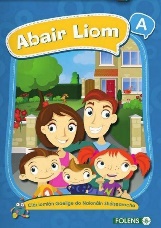 								Use Prim20 as the roll number								Abair Liom c								Resources.CJ Fallon – My.cjfallon.ie.   Click student resources for Maths , English and Small World.Home School Hub. RTE 2 @ 11amCúla4 Scoil TG4 @ 10am.Twinkl – www.twinkl.ie/offer. Code IRLTWINKLHELPS.Maths Mathsframe.co.uk  - written problems and balancing frames.Topmarks.co.uk – mental maths train / Hit the button / Daily 10 / measuring games.Mathsplayground. www.mathsplayground.com  Jet ski addition.IXL maths.Maths is fun.www.arcademics.comwww.coolmaths.comTwinkl – funpack to support counting skills 1st /2nd class. / Capacity games and resources.BBC.co.uk bitesize.www.splashlearn.comYoutube kids counting songs for kids.Oxford owl maths resources.Have you got maths eyes.https://nzmaths.co.nzThe maths factor created by Carol Vorderman free membership during school closure.www.helpingwithmaths.comwww.havefunteaching.comwww.primaryresources.co.uk/maths/100squarewww.crickweb.co.uk –interactive hundred square.https://resources.woodlands.junior 100splat squareYoutube. Splashlearn.com/addition-game-for-1stgradersInteractive Base 10 blocks – https://mathsbot.com , https://coolmaths4kids.com or https://www.topmarks.co.ukFolen’s weekly plan for parents on their website . Week 1,2 3 plans have counting activities ( Number ) from Planet Maths that are very useful.https://www.khanacademy.org   Tutorials on renaming.Youtube Capacity and comparing capacity.Scoilnet – game 4M4 Capacity.https://www.splashlearn.com measurement games.EnglishOxford owl. www.oxfordowl.co.uk.www.storyberries.com  stories and poem.www.worldofdavidwalliams.com www.teachyourmonsterstoread.comStories.audible.com.BBC.co.uk bitesize.www.wordville.com/reading comprehension.www.borrowbox.comwww.pixton.com  creates storyboards and comic strips.www.speakaboos.comwww.spellingcity.comwww.storylineonline.netwww.mystorybook.comBig Cat Books- username parents@harpercollins.co.uk password parents20.PhonicplayFolens , have now decided to put up a weekly plan for parents designed by Teachers. They cover –ai- in phonics this week. Good resource to do orally to practise sounds.www.storyboardthat.comwww.roalddahl.com.    Novel.https://www.teachingideas.co.uk   Novel.Irish.www.séidéansí.iewww.duolingo.comwww.teanglann.ie – pronunciationwww.foclóir.ieGaeltalk – gnáthchaint an lae.Cluichí gaeilge  nicurriculumwww.foclóir.iewww.róbo.ieEasyirish.comSESE.Scoilnet. Worldbook online.www.sciencesparks.com.www.askaboutireland.ie/learning zone.www.kidspot.com.au/things-to-do.www.esb.ie.generationtomorrow.Phil of science(@phildublin82/Twitter from Ireland AM.BBC.co.uk bitesizeDublin Zoo webcam.Teded for kids.www.sciencehooks.scoilnet.ie/primarykitchenchemistry sectionwww.somethingfishy.ieSpaceplace.nasa.gov NASA science for kids.National Geographic kids./ Facts about hieroglyphics.Hieroglyphics – kids/Britannica kids/homework.Horrible Histories Youtube.Scishow kids.Google maps.Primaryscience.ieHttps://birdwatchireland.ieImaginosity (HOME)Explorify. https://explorify.welcome.ac.ukwww.scienceforkids.comwww.weareteachers.comThe Mum Educates Scavenger hunts.Elementary force and motion experiments and activities.Teach Junkie.PDST potential stem learning experiences at home.Youtube Gideon’s world. Force and motion.Discover Primary science experiments and classroom activities.htpps://www.sfi.ie  STEM at home – simple home experiments for all the family.Kids-world- travel-guide.com   Mexico11 surprising facts about Mexico.https://www.parents.com Child safety travel tips.https://www.mykidstime.com  21 School Travel Safety Rules for kids.https://www.hkfsd.gov.hk > safety.    Home accident prevention.Youtube   KidsBabyBus /Smartkidz  accident prevention and first aid.Physical Education.www.justdance.comP.E with Joe. Joe Wicks.Gonoodle.Cosmic kids yoga.PDST physical literacy.Get active with Twinkl.www.gaaskills.ie  Schoolboys Football Association of Ireland skills challenge.Irish Heart Foundation – get active challenges.www.getset4pe.co.uk.Super Troopers – Laya Healthcare.Visual Arts.National Art Gallery online.Draw with Don. Don Conroy channel,Art with Noel Fielding.Dave Pilkey online art lessons.www.artforkidshub.comwww.kidspot/things-to-doKroKoTak www.Krokotak.comHellokids.comScoilnet www.Iamanartist.iewww.easypeasyandfun.comTATE Kids.Music.Music Generation – link on this website.www.outofthearc.co.ukMusic with Myleene Klass.Classics for Kids.www.dabbledoomusic.comOther.www.codemonkey.comwww.brainpopjnr.comDisney ten minute shake up.Jolly Phonics resources bank for parents.Seomra ranga quiz.NCSE online resources for home.Primaryresources,co.ukPrimaryhomeworkhelp.www.pinterest.comBBCtyping dance mat.www.teachstarter.com www.learninggamesforkids.comjigzone.com/gallery Jigsaws.Funranch.com NEPS activities to develop language and comprehension skills.Virtual School Tours INTO.Learn coding. www.codeacademy.comBBC Food. Baking with Kids.Spot the differences puzzles https://bogglesworld.comwww.funbrain.com online educational games.100 things to do indoors. www.spreadthehappiness.co.uk30 day Lego  play challenge www.mykidstime.com.Youtube kids, Sesame Street relaxation and meditation.www.Activityvillage.co.uk.Coronavirus a book for children by Elizabeth Jenner, Kate Wilson and Nia Roberts.The Mum Educates.Athlone Education centre post weekly school challenges.Everybody Worries eBook    en.calameo.comChester Zoo.Let’s Play Ireland – Gov.ie  has excellent resources .Irish Phrases.Tá an ghrian ag taitneamh. The sun is shining.An bhfuil cead agam imirt leat? May I play with you?Tá me ar saoire. I am on holiday.Cá bhfuil said ? Where are they?  Tá said ar an trá. They are on the beach.Taispeáin dom ……Show meCad a fheiceann sibh  sa phóstaer ? What do you see in the poster ?Cad a chaitheann ……?  What does ……wear ?Mathematical language.Pour , fill , measure , estimate , empty , full , nearly empty , nearly full , not as full , holds more , holds less , about , holds the same amount as , most , least , fewer , altogether , litre , container , difference , spoonfuls , pictureHello everyone, This week is a lovely short working week. I hope you had a great long weekend enjoying that fantastic weather. I got some wonderful emails this week , you are all working so hard. I am so proud of you all and your amazing efforts.  Your new teachers are doing a fantastic job, well done everybody. My email address is msmdardis1stclass@gmail.com . I wish to thank everybody who responded and sent me their consent to email them the end of year report. I am still waiting on a few consent emails. As I stated before I understand that all circumstances are different and I want to support you and your child. If you wish please forward work by photograph or video to me .It can be something they are proud of, something they enjoyed or that went well for them .I will send back a message as feedback or encouragement. If you encounter any problems with the suggested work please do not hesitate to get in contact with me and I will do my best to resolve them.This week we all started our novel. I hope you have found a Roald Dahl book at home or on line. For information on paired reading go to either https://assets.gov.ie shared/paired reading at home or www.schooldays.ie .I realise that pupils work at different levels and that we are in unusual circumstances so I have decided to let each child set their own pace. I would recommend spending fifteen minutes reading daily.Last week in mathematics we covered renaming 10 units to 1 ten. You all made a great effort and did a great job. We just need to practise a few every day now until the holidays so we get super confident with them. Just when everyone thought it was safe to come back to the kitchen after floating and sinking we have capacity this week. More fun for all. We have a few strands to finish before the end of term. The department recommend play as a great way to learn with that in mind I would like the boys and girls to set up a little shop this week. They can sell whatever they wish. Items should be priced less than fifty cent at first and then up to ninety nine cent. They can practise making up amounts with real money and later giving change. I have put together a list of appropriate educational resources and I update it weekly to help guide you during this school closure. I would advise, that while your child is accessing the websites above that they would have adult supervision.  Well done boys and girls, keep up the excellent work. I am so proud of you all. The work you sent me is brilliant, I am delighted to see your creations and your beautiful smiles. Home school hub are having their Olympics and Twinkl have added resources for their Sport’s Day .It’s that time of year again so get the runners out and let the games begin. Check out Twinkl eSports Week June 2nd to 5th June 2020. It is a fun way to get fit and enjoy some sporting activities. I have just bought myself a new bicycle it will be interesting as I have not cycled since I was in primary school. I will keep you posted as to how I get on.   As always I ask you to keep safe and well this week, don’t worry and have lots of fun. It’s a three day week after all and the sun is shining down on us.Best wishes, Ms. M. Dardis.Monday Tuesday  Wednesday Thursday Friday English Oral – Reading – Writing- Spelling – Oral – Reading –Writing – Spelling – Oral- Find five interesting words in the novel. What is the meaning of each word?Can you use each one in a sentence of your own?Reading – Continue to read your novel at your own pace.Writing- Better English page 82 – Comprehension.Choosing Shoes.Spelling – Yourfirst name and surname.Oral – Which character in your novel would you most like to be? Predict what might happen to your character.Explain your answer.Reading – Continue to read your novel at your own pace.Writing – Better English page 83 - language.Spelling – First name and surname.Oral – Think of five questions you could ask someone to find out if they have read this book carefully.Reading – Continue to read the novel at your own pace.Writing – Better English page 84 – sounds.Spellings – First name and surname.Gaeilge.Ó Bhéal – Léitheoireacht – Scríbhneoireacht –Postáer – Dán – Amhrán – Ó Bhéal – Léitheoireacht – Scríbhneoireacht –Postáer – Ó Bhéal – Gaeltalk Youtube .Gnáthchaint an lae – dathanna.Luaschartaí – Ar saoire.L127. Éist leis an gcómhra. L133.Léitheoireacht – l 130 and 131.Scríbhneoireacht- L132. Éist , scríobh agus líon isteach.Postáer – dán and amhrán.Foclóir 1. Cuardach 1.Ó Bhéal – Gaeltalk Youtube – gnáthchaint an lae  agus dathanna.Luaschartaí – Ar saoire. Éist leis an gcómhra.L133.Léitheoireacht – L130 and 131.Scríbhneoireacht – L134.  Lá te agus lá fuar.Postáer – dán and amhrán.Foclóir 2.Cuardach 2.Ó Bhéal – Gaeltalk Youtube – gnáthchaint an lae. Luaschartaí – Ar saoireLLéitheoireacht – L130 and 131.Postáer – dán and amhrán.Twinkl – Éadaí pack gaeilge. Do orally.Scríbhneoireacht – L 135. Síneadh fada – cuardach focal Scéal agus ceisteanna.Ó Bhéal – Gaeltalk Youtube – gnáthchaint an lae. Luaschartaí – Ar saoireLLéitheoireacht – L130 and 131.Postáer – dán and amhrán.Twinkl – Éadaí pack gaeilge. Do orally.Scríbhneoireacht – L 135. Síneadh fada – cuardach focal Scéal agus ceisteanna.MathsMental maths – Activity – Busy At Maths – Mental maths – Activity – Busy At Maths -Mental maths – Wk. 31. Monday and Tuesday test.Activity – 138A and 140 A.Busy At Maths – page 138 and 140. Capacity. – Let’s investigate / The litre (l).AlsoNo. 1 page 149 Addition 5. Mental maths – Wk. 31. Wednesday and Thursday test.Activity – 137A.Busy At Maths – page 137. Capacity.AlsoNo. 2 page 149Addition 5.Mental maths – Wk. 31. Friday test.Activity – 139 A.Busy At Maths – page 139. AlsoNo. 3-6 page 149 Addition 5.P.EMile a day.PDST Physical literacy Activity Book 1. Pages 14-17 movement and Transport.P.E with Joe Wicks.Go Noodle. Twist N Shout – Maximo .GAA Skills.Kids activity pack.SESE (Hist/Geog/Scien)STEM. Science. Geography.  The Land around us. Small World page 91. Lake , river , sea , mountain , waterfall , cave , island , hill , bog , beach , headland.History. Egyptian Hieroglyphics . Small World pages 92 and 93.Can you write your name in hieroglyphics ?Crack the code and write the message.S.P.H.E. Safety and protection.Talk about safety while travelling – rules for a car , bus , bicycle and walking.Recognise places that are safe to play.Recognise how accidents may be caused and what can be done to prevent accidents happening.ArtMake and design a large Mexican sun drawing different patterns into each ray.Pinterest – Mexican sun , Mexican sun art , Mexican wall art.Lego challenge. Build something to go with your novel or build pyramid.Make an Egyptian inspired mask. Twinkl Ancient Egyptian Gods and Goddesses. Role play masks.Religion Register an account with Grow in Love.Email : trial@growinlovePassword : growinlove.Theme 10. Lesson 2.Growing in Love.My best friends in first class are?My favourite subject is?My favourite food is?My favourite colour is?I learned ……..in first class. My favourite first class event was …Draw a picture of yourself in first class.My favourite thing that happened to me in first class?What are you most looking forward to this summer?